Atención bucodental infantilLos niños y niñas de entre 6 y 15 años residentes en Andalucía tienen derecho a recibir atención dental básica y determinados tratamientos especiales de forma gratuita a través de la Tarjeta Sanitaria Individual.¿Qué cubre la atención bucodental infantil?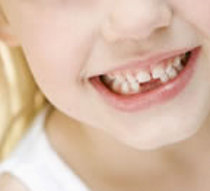 La asistencia contempla una revisión anual donde se facilite información sobre normas de higiene bucodental, dietas, etc., con exploración y reconocimiento de la dentición permanente y seguimiento facultativo en los casos en que se aconseje.Siempre según el criterio de cada dentista, se podrá realizar:Sellado de fisuras o fosas en las piezas permanentes sanas que evitará la aparición de caries.Obturación en las piezas permanentes (empastes) cuando ya existen caries.Tratamiento más adecuado de las lesiones pulpares.Extracción de piezas dentarias temporales (dientes de leche).Extracción de alguna pieza dentaria permanente, siempre que bajo criterio de su dentista de cabecera no tenga otro tratamiento más conservador.Tartrectomía (limpieza), cuando se detecte cálculo y/o pigmentaciones extrínsecas en dentición permanente.La atención puede cubrir también ciertos tratamientos especiales por traumatismos o malformaciones de los dientes incisivos caninos.¿Cómo solicitar atención bucodental?Puedes elegir libremente a tu dentista de cabecera entre la relación de dentistas disponibles cada año. Tienes que tener en cuenta que durante el mes de diciembre solo podrás elegir como dentista de cabecera a las personas pertenecientes al sector público.Elección de dentista de cabeceraSi necesitas más información puedes dirigirte a tu centro de salud o llamar al teléfono de Salud Responde 955 545 060.